ROTINA SEMANAL DO TRABALHO PEDAGÓGICO - Atividades Remotas - Data: 09/08 a 13/08 de 2021Turma: Etapa 1-A ** Prof.ª DAIANE MENDES *** PRÉ-ESCOLA “Farid Salomão”Não se esqueçam de registrar as atividades com fotos ou vídeos e enviar para a professora.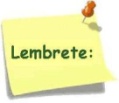 SERÃO POSTADOS VÍDEOS E OU ÁUDIOS EXPLICATIVOS CONFORME AS ATIVIDADES PROPOSTAS. SEGUNDA-FEIRATERÇA-FEIRAQUARTA-FEIRAQUINTA-FEIRASEXTA-FEIRA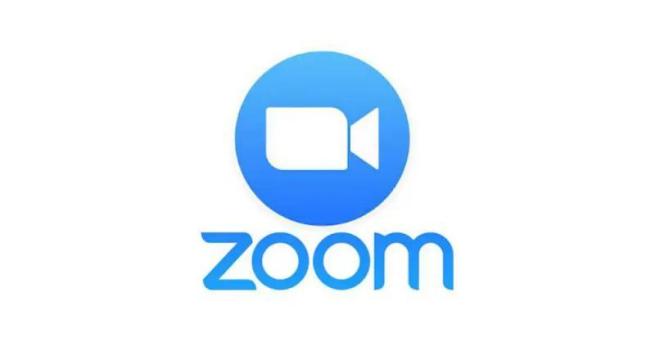 Aula on-line App ZOOM(A professora irá enviar o link no grupo para participarem da aula.)ATIVIDADE PELO ZOOM:- VÍDEO:   - Clipe musical infantil com brincadeiras antigas de crianças – Animazoo.ATIVIDADES:- Calendário;- Vogais;- Números;- Montar algumas palavras com o alfabeto móvel;- Apostila: Folclore;- Faça um x nas suas brincadeiras preferidas!;- Escreva a palavra FOLCLORE;- Pinte as vogais da palavra folclore.DIA DO BRINQUEDO:- DEIXE O SEU FILHO (A) ESCOLHER UM BRINQUEDO PARA BRINCAR À VONTADE POR UM TEMPINHO, EXPLORANDO-O LIVREMENTE. SE POSSÍVEL BRINQUE COM ELE!VÍDEO: “APRENDENDO A CONTAR DE 1 A 5”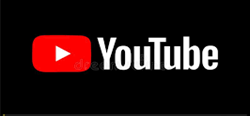 Disponível em: https://youtu.be/8mYi7QJHPocLEITURA DO ALFABETOCOLORIR O CALENDÁRIOATIVIDADE (Apostila Ursinho Pooh)- O URSINHO POOH, E O GURU ESTAVAM CONTANDO OS POTES DE MEL PARA LEVAR PARA A FESTA, COLOCARAM 4 DENTO DA CESTA E 1 CAIU NO CHÃO E QUEBROU. AGORA RESPONDA O QUE VOCÊ FARIA, SE FOSSE VOCÊ QUE ESTIVESSE CONTANDO OS POTINHOS DE MEL, E DEIXASSE CAIR NO CHÃO? ATIVIDADE LÚDICA:BRINCADEIRA: PETECA- Essa atividade tem como objetivo: Desenvolver a coordenação motora fina, desenvolver/aprimorar o reflexo, o tempo de reação responsorial correspondente ao comando, socialização e construção das adaptações necessárias à faixa etária, conhecimento.Como fazer:Como brincadeira a peteca pode ser jogada entre duas ou mais crianças ou adultos. Ela pode ser jogada em qualquer terreno que ofereça espaço onde as crianças possam se movimentar sem ter risco de se machucar ou de quebrar algum objeto.Faça uma grande bola de jornal, cubra a bola com uma folha dupla de jornal ou outro, e amarre com barbante.Materiais:- Jornal ou outro / - Sacola Plástica / - Barbante / - Tesoura.Disponível em: https://youtu.be/GGuRLzRt56s https://youtu.be/wXEjjIUOCck Aula de ARTE (Prof. Juliano)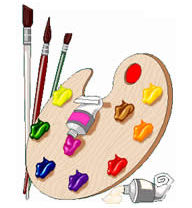 VÍDEO:   “ENSINANDO OS NÚMEROS PARA AS CRIANÇAS”Disponível em: https://youtu.be/H66tTFTN3ug LEITURA DO ALFABETOCOLORIR O CALENDÁRIOATIVIDADE (Apostila Ursinho Pooh)- LEITÃO PRECISA LEVAR 10 BALÕES PARA FESTA. VAMOS AJUDÁ-LO DESENHANDO OS BALÕES QUE ESTÃO FALTANDO. NÃO SE ESQUEÇA DE ENUMERÁ-LOS.DEIXE TUDO BEM COLORIDO.Aula de ED. FÍSICA (Prof. Fabrício)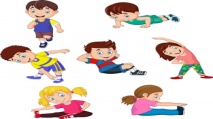 VÍDEO: “DA ABÓBORA FAZ MELÃO”Disponível em: https://youtu.be/hdqPxitrffQ LEITURA DO ALFABETOCOLORIR O CALENDÁRIOATIVIDADE (Apostila Folclore)- MAMÃE PAPAI OU RESPONSÁVEL, LEIA A PARLENDA, PARA SEU FILHO (A), E AUXILIE PARA QUE ELE, CIRCULE OS NOMES DOS ALIMENTOS NA PARLENDA.- NO QUADRO ABAIXO DESENHE, E COMPLETE COM AS CONSOANTES, AS LETRAS QUE FALTAM, NOS NOMES DE OUTROS ALIMENTOS, QUE COMEÇAM COM A MESMA LETRA.Aula de MÚSICA (Prof. Juliano)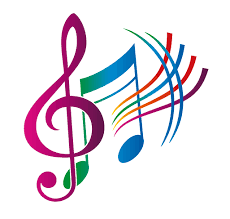 VÍDEO: “PERSONAGENS DO FOLCLORE BRASILEIRO”Disponível em: https://youtu.be/Ay77xZJnFH4 LEITURA DO ALFABETOCOLORIR O CALENDÁRIOATIVIDADE (Apostila Folclore)- VAMOS CONTAR OS PERSONAGENS DO FOLCLORE!ATIVIDADE LÚDICA:BRINCADEIRA: AMARELINHA- Essa atividade tem como objetivo: Desenvolver a noção de espaço, da lateralidade, da coordenação motora fina, coordenação óculo-manual, força muscular, controle corporal, estratégia, personalidade, desenvonvolvimento social. Interação com o outro e tantas outras habilidades que podem ser desenvolvidas.Espaço e materiais necessáriosOnde brincar:Dá para pular amarelinha em qualquer trecho de piso plano (pode ser dentro de casa, na calçada, numa rua sem movimento).Material necessário:Um giz para marcar asfalto ou gravetos, para chão de terra. Em pisos que não podem ser riscados (como o de casa), fita adesiva resolve o problema. Por fim, a brincadeira pede uma pedrinha, um caco ou outro objeto para ser colocado nas “casas” do desenho e aumentar o grau de dificuldade a cada etapa.
Como se brinca:O padrão é o seguinte: a pedra é lançada na primeira casa e o jogador deve percorrer o trajeto do traçado pulando (ora com um pé, ora com os dois), evitando o quadrado onde a pedra caiu. A sequência se repete enquanto a pedra avança de casa em casa e o grau de dificuldade aumenta.Disponível em: https://youtu.be/XyKyYlmVRT0 